Kountze Public Library’s Texas Summer Reading Club 2016 This year’s theme is 
“On Your Mark, Get Set…Read”

 
There will be one program per week
 on Tuesdays in June at 10AM. 
Dates are: June 7, 14, 21, and 28th.
Pre-registration begins May 31 and continues through June 6. 
Ages are pre-school through 6th grade. 
You do not have to attend the programs to read for a certificate. 
Library phone is 409 246-2826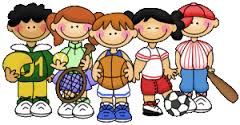 